         Российская Федерация	               Администрация          Сельского поселения                     Ильмень        муниципального района                  Приволжский             Самарская область        ПОСТАНОВЛЕНИЕ № 11          «12» февраля 2024 года«О внесении изменений и дополнений в муниципальную программу «Профилактика терроризма и экстремизма на территории сельского поселения Ильмень муниципального района Приволжский Самарской области на 2024 годы», утвержденную постановлением № 6 от 19.01.2024 г.».     В соответствии со статьей 179 Бюджетного кодекса Российской Федерации, Федеральным законом от 06.10.2003 № 131-ФЗ «Об общих принципах организации местного самоуправления в Российской Федерации», Уставом сельского поселения Ильмень муниципального района Приволжский Самарской области администрация сельского поселения Ильмень муниципального района Приволжский Самарской областиП О С Т А Н О В Л Я Е Т:      1.Внести изменения и дополнения в муниципальную программу «Профилактика терроризма и экстремизма на территории сельского поселения Ильмень муниципального района Приволжский Самарской области на 2024 годы», утвержденную постановлением № 6 от 19.01.2024г. (далее – программа) согласно приложению, к настоящему постановлению.     2.Опубликовать настоящее постановление в информационном бюллетене «Вестник сельского поселения Ильмень» и на официальном сайте сельского поселения Ильмень муниципального района Приволжский Самарской области.Глава сельского поселения 	Волчкова Н.В.ИльменьПриложение к постановлению администрациисельского поселения Ильменьмуниципального района Приволжский Самарской области№ 11 от 12.02.2024г.1.Паспорт муниципальной Программы изложить в следующей редакции:ЦЕЛЕВАЯ ПРОГРАММА«ПРОТИВОДЕЙСТВИЕ ТЕРРОРИЗМУ И ЭКСТРЕМИСТСКОЙ ДЕЯТЕЛЬНОСТИ В СЕЛЬСКОМ ПОСЕЛЕНИИ ИЛЬМЕНЬМУНИЦИПАЛЬНОГО  РАЙОНА ПРИВОЛЖСКИЙ САМАРСКОЙ ОБЛАСТИ  НА 2024 г.г.»Паспорт  Программы2. Дополнить Программу пунктом следующего содержания:Методика оценки эффективности реализации  муниципальной  программыОценка эффективности реализации муниципальной программы «Противодействие терроризму и экстремистской деятельности  в сельском поселении Ильмень муниципального района Приволжский Самарской области на 2024 год»  (далее - Программа) осуществляется администрацией сельского поселения Ильмень путем установления степени достижения ожидаемых результатов, а также сравнения текущих значений показателей (индикаторов) с их целевыми значениями.Оценка эффективности реализации Программы осуществляется ежегодно в течение всего срока реализации Программы и в целом по окончании ее реализации.Эффективность реализации Программы с учетом финансирования оценивается путем соотнесения степени достижения основных целевых показателей (индикаторов) Программы с уровнем ее финансирования.Комплексный показатель эффективности рассчитывается по формуле: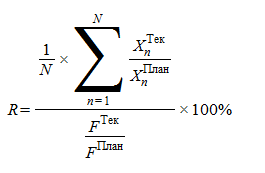 где N - общее число целевых показателей (индикаторов); - плановое значение n-го целевого показателя (индикатора);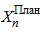  - текущее значение n-го целевого показателя (индикатора);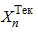  - плановая сумма финансирования Программы;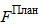  - сумма финансирования (расходов) на текущую дату.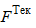 Для расчета комплексного показателя эффективности R используются все целевые показатели (индикаторы), приведенные в Программе.При значении комплексного показателя эффективности реализации Программы R от 80 до 100% и более эффективность реализации Программы признается высокой, при значении менее 80% - низкой.3. Дополнить Программу пунктом  следующего содержания:Индикаторы и показатели, характеризующие  ход реализации муниципальной  программы. Ожидаемыми результатами реализации Программы являются:- повышение эффективности борьбы с коррупционными нарушениями в сфере деятельности органов местного самоуправления сельского поселения;- снижение числа злоупотреблений служебным положением со стороны должностных лиц и работников органов местного самоуправления;- укрепление доверия граждан к органам местного самоуправления;- совершенствование нормативной правовой базы в сфере противодействия коррупции на территории сельского поселения муниципального района Приволжский;- совершенствование механизмов координации деятельности между субъектами антикоррупционной деятельности различных уровней государственной власти, местного самоуправления и институтами гражданского общества в сфере противодействия коррупции в сельском поселении Ильмень.Оценка реализации Программы производится в соответствии с целевыми индикаторами Программы:Наименование ПрограммыЦелевая программа «Противодействие терроризму и экстремистской деятельности в сельском поселении Ильмень муниципального района Приволжский района Самарской области на .» (далее – Программа).Заказчик программыАдминистрация  сельского поселения Ильмень муниципального района Приволжский Самарской области.Цель Программы Повышение уровня безопасности и защищенности населения и территории сельского поселения Ильмень муниципального района Приволжский Самарской области от угроз терроризма и экстремизма;предупреждение и пресечение распространения террористической и экстремистской идеологии.Задачи ПрограммыСовершенствование системы профилактических мер, направленных на противодействие терроризму;устранение предпосылок и условий возникновения террористических и экстремистских проявлений;вовлечение граждан, организаций, средств массовой информации, общественных и религиозных объединений в процесс участия в противодействии террористическим и экстремистским проявлениям;профилактика и предупреждение возникновения источников и очагов химического, радиационного и биологического поражения (заражения);совершенствование информационно-пропагандистской и воспитательной работы, направленной на профилактику и предупреждение террористических, и экстремистских проявлений.Сроки и этапы реализации ПрограммыРеализация Программы рассчитана на 2024 гг.Начало реализации Программы – 1 января 2024 года, окончание – 31 декабря 2024 года.Объемы и источники финансирования  ПрограммыФинансирование Программных мероприятий осуществляется за счет средств местного бюджета сельского поселения Ильмень муниципального района Приволжский Самаркой области. Общий объем средств местного бюджета на реализацию программы составит   5,000 рублей.. – 5,000 рублей.Объем финансирования мероприятий Программы утверждается Решением Собрания представителей сельского поселения Ильмень муниципального района Приволжский Самарской области «О местном бюджете на очередной финансовой год».Основные разработчики и исполнители программы-Администрация сельского поселения сельского поселения Ильмень муниципального района Приволжский Самарской области;-О МВД России по Самарской области Приволжского района (по согласованию);-ГБОУ СОШ пос. Ильмень (по согласованию) Система организации контроля за ходом реализации ПрограммыОбщее руководство и контроль за ходом реализации Программы осуществляет Глава сельского поселения Ильмень муниципального района Приволжский Самарской области.Ожидаемые результаты от реализации мероприятий Программы.-Повышение уровня общественной безопасности и защищенности населения, объектов инфраструктуры;Создание в сельском поселении Ильмень комфортного и безопасного проживания жителям;-Совершенствование и развитие антитеррористической пропаганды;-формирование негативного отношения в обществе к распространению терроризма и экстремизма в мире;Индикаторы достижения цели муниципальной программыК концу программного периода:1.Доля граждан, удовлетворенных деятельностью органов местного самоуправления сельского поселения Ильмень – 75%2. Снижение доли муниципальных служащих администрации сельского поселения Ильмень муниципального района Приволжский, представивших недостоверные и (или) неполные сведения о своих доходах, расходах, об имуществе и обязательствах имущественного характера, а также сведений о доходах, расходах, об имуществе и обязательствах имущественного характера своих супруги (супруга) и несовершеннолетних детей - 100 %  3. Доля проектов нормативных правовых актов сельского поселения Ильмень муниципального района Приволжский, в которых по результатам правовой экспертизы коррупциогенные факторы не выявлены - 100 %          № п/пНаименование целевого индикатораЕдиница измерения№ п/пНаименование целевого индикатораЕдиница измерения20241доля граждан, удовлетворенных деятельностью органов местного самоуправления сельского поселения Ильмень%752Количество информационных материалов антикоррупционной направленности, опубликованных в средствах массовой информации и сети Интернет.единица53Снижение доли муниципальных служащих администрации сельского поселения Ильмень муниципального района Приволжский, представивших недостоверные и (или) неполные сведения о своих доходах, расходах, об имуществе и обязательствах имущественного характера, а также сведений о доходах, расходах, об имуществе и обязательствах имущественного характера своих супруги  (супруга)  и несовершеннолетних детей                в %1004Доля прошедших в отчетном году антикоррупционное обучение (повышение квалификации) муниципальных служащих от их общей численностиединица15Доля проектов нормативных  правовых актов сельского поселения Ильмень муниципального района Приволжский, в которых по результатам  правовой экспертизы коррупциогенные факторы не выявлены  %100